ONLINE ZASADNUTIE RADY MLADÝCH PRIEVIDZA 18.12. 2020V piatok 18.12. 2020 o 15,00 hod. sa uskutoční online zasadnutie Rady mladých.PROGRAM1. Otvorenie2. Kontrola uznesenia 3. Vyhodnotenie činnosti Rady mladých za rok 20204. Príhovor hostí, aktuality z mesta Prievidza5. Pripomienkovanie návrhu Plánu rozvoja práce s mládežou v meste Prievidza na rok 20216. Diskusia7. Prezentovanie výstupov z dotazníka "Zisťovanie potrieb mládeže v Pd"- EGL projekt8. Pripomienkovanie návrhu Plánu činnosti Rady mladých na rok 20219. Rôzne10. Uznesenie11. ZáverAk máš záujem o zapojenie do činnosti Rady mladých a o viac informácií: kcifrikova@gmail.com, 0907247653.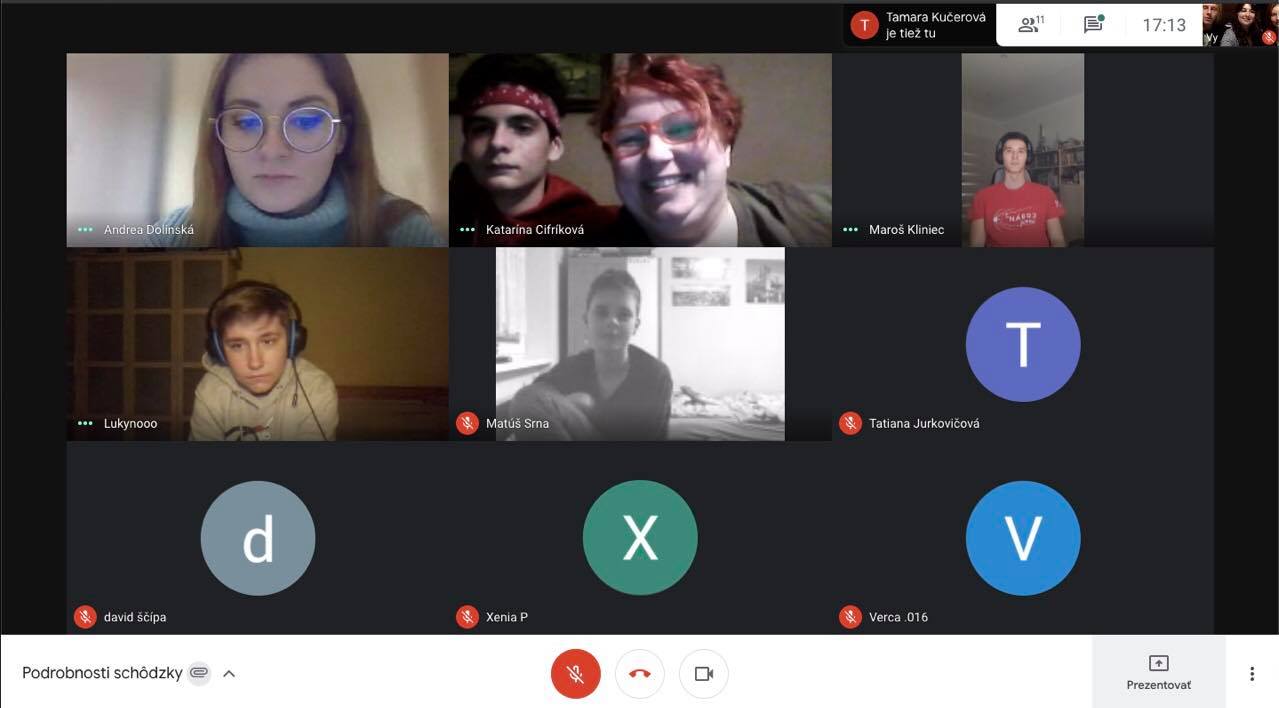 